О Центре «VEMZA»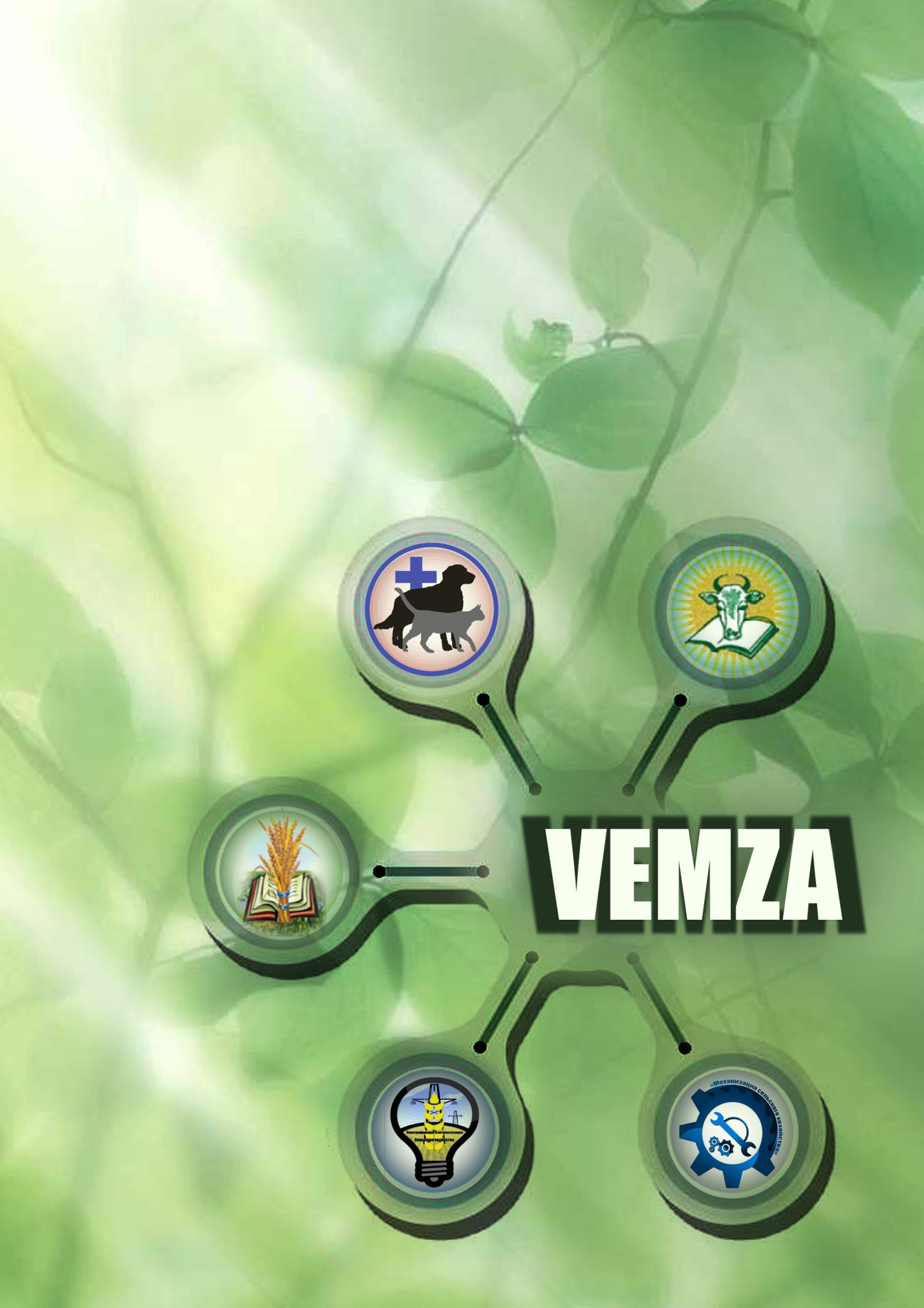 Детский центр «VEMZA» - этоцентр осуществления инновационной образовательной деятельности;среда ускоренного развития естественнонаучных и технических способностей детей;пространство интеллектуальной смелости;условия для формирования изобретательского мышления;площадка для развития профессиональных интересов, мотивированного выбора специальностей естественнонаучной, технической сферы, профессионального самоопределения в соответствующих направлениях.Детский центр «VEMZA» - это аббревиатура пяти основных направлений развития сельского хозяйства региона: veterinary science (Ветеринария), electrify (Электрификация), mechanisation of agriculture (Механизация сельского хозяйства), zootechny (Зоотехния), agronomics (Агрономия)ЦелиСоздание условий для развития профессиональных интересов и ранней подготовки специалистов естественнонаучной и технической сферы производства.ЗадачиФормирование и развитие творческих способностей детей.Удовлетворение индивидуальных потребностей детей в интеллектуальном, нравственном совершенствовании, в организации их свободного времени.Создание условий для получения знаний в естественнонаучной, технической сферах.Поддержка одаренных детей.Создание новой формы дополнительного образования детей в естественнонаучной и технической сферах.Профессиональные пробы, профессиональное самоопределение, выбор специальности для сельскохозяйственных предприятий региона.Формирование экологической культуры у современной молодёжи.Адрес: 301831, Тульская область, г. Богородицк, совхоз-техникум, стр. № 2 «а» Руководитель: Детский центр «VEMZA» работает как структурное подразделение государственного профессионального образовательного учреждения Тульской области «Сельскохозяйственный колледж «Богородицкий» имени И.А. Стебута»Детский центр реализует дополнительные образовательные программы естественнонаучной и технической направленности. Занятия в Детском центре «VEMZA» будут организованы на площадке «ЮниVet» для обучающихся 7- 8 классов.Правовая информацияПоложение о Детском центре дополнительного образования ГПОУ ТО «Сельскохозяйственный колледж «Богородицкий» имени И.А. Стебута»